Nowa odsłona Kina Syrena Muzeum Warszawy: Film balkonowy, Przeżyć i inne hity Festiwalu Filmowego Millennium Docs Against Gravity na dużym ekranie już od 8 kwietnia 2022 r.Kino Syrena to nowe kino studyjne w Muzeum Warszawy na Rynku Starego Miasta. W kwietniowym programie znalazły się dwie premiery: Film balkonowy w reżyserii Pawła Łozińskiego i Przeżyć Jonasa Pohera Rasmussena oraz inne najlepsze tytuły festiwalu Millennium Docs Against Gravity. Repertuar kina będzie skupiony wokół filmów dokumentalnych, krótkometrażowych i poruszających tematykę miejską.Działalność Kina Syrena zainauguruje premiera Filmu balkonowego Pawła Łozińskiego. Uznany dokumentalista zebrał mozaikę ludzkich historii, rozmawiając z przechodniami z balkonu własnego mieszkania na Saskiej Kępie. Film balkonowy zdobył Nagrody Publiczności warszawskiej i katowickiej edycji 18. Millennium Docs Against Gravity oraz wyróżnienia w Konkursie Głównym i Konkursie Polskim. Otrzymał także nagrody Grand Prix w Locarno i Biarritz, nagrodę MDR Award na festiwalu DOK Leipzig oraz trzy nominacje do Polskich Nagród Filmowych ORŁY.Przeżyć Jonasa Pohera Rasmussena to kolejny mocny punkt repertuaru Kina Syrena. Film ma na swoim koncie szereg prestiżowych nagród, podbił serca widzów na całym świecie i zdobył trzy nominacje do Oscara. Film w animowanej formie przedstawia historię Amina, który jako nastolatek musiał opuścić rodzinny Afganistan. Jego opowieść stanowi poruszający obraz losu uciekającej przed wojną jednostki i zwraca uwagę, jak złożone i długotrwałe skutki pociąga za sobą doświadczenie przymusowej migracji. Przeżyć pokazywany był premierowo w Polsce podczas 18. MDAG, na którym zdobył cztery nagrody, w tym Grand Prix – Nagrodę Banku Millennium. Teraz trafia do szerokiej dystrybucji – również do Kina Syrena.Program filmowy Kina Syrena stanowić będzie także uzupełnienie programu wystaw Muzeum Warszawy. W kwietniu pokazy filmu Marzycielki miast Josepha Hillela, o kobietach-pionierkach, które kształtowały myślenie o współczesnej urbanistyce, będą towarzyszyły wystawie Gildia Olgi Micińskiej, opowieści o jeszcze nieistniejącej gildii stolarek i ciesielek, którą można oglądać w Galerii Rynek 30. Hity MDAG skupione na temacie ekologii i szacunku dla ziemi: Jestem Greta Nathana Grossmana; Człowiek delfin Lefterisa Charitosa i Genesis 2.0 Christiana Freia i Maxima Arbugaeva pojawią się w kontekście wystawy Niech płyną! Inne rzeki Warszawy, którą można zobaczyć w Muzeum Woli do 29 maja.Filmy o współczesnych obliczach mody: Grubaski na front Louise Unmack Kjeldsen i Louise Detlefsen oraz Jean Paul Gaultier. Szyk i krzyk Yanna L’Hénoreta zaprezentowane zostaną jako kontekst wystawy Grażyna Hase. Zawsze w modzie – prezentacji twórczości modelki, projektantki mody, właścicielki galerii sztuki, warszawianki, która współtworzy życie artystyczne i towarzyskie stolicy. Wystawa otwiera się 28 kwietnia.W programie Kina Syrena Muzeum Warszawy w kwietniu zaprezentowane zostaną najpopularniejsze tytuły poprzedniej edycji Festiwalu Filmowego Millennium Docs Against Gravity – tuż przed tegoroczną 19. edycją festiwalu, świętem kina dokumentalnego, które w Warszawie odbędzie się w dniach 13-22 maja.Repertuar Kina Syrena Muzeum Warszawy powstaje we współpracy z Against Gravity. 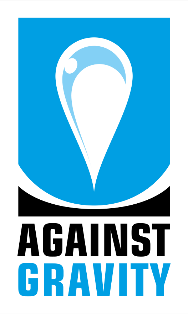 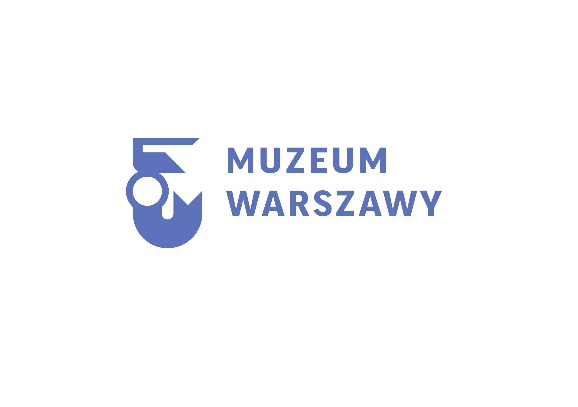 Kino Syrena otworzy się 8 kwietnia 2022 r. pokazem Filmu balkonowego o godz. 17:45 na Rynku Starego Miasta 42. Kino będzie czynne od wtorku do niedzieli. Bilety we wtorek, środę i czwartek: 16 zł normalny / 10 zł ulgowy; w piątek, sobotę, niedzielę: 18 zł normalny / 14 zł ulgowy.Kontakt dla mediów:Aleksandra MigaczMuzeum Warszawy+48 22 277 43 45aleksandra.migacz@muzeumwarszawy.pl